Ponavljanje in utrjevanje znanja, 14.–17. 4. 2020   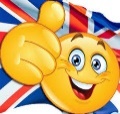  Učenec posluša angleške pesmi: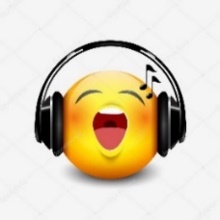 https://www.youtube.com/watch?v=aeQlnlMpizIhttps://www.youtube.com/watch?v=g2jdZ46nK-Mhttps://www.youtube.com/watch?v=2DAPD25FFMIhttps://www.youtube.com/watch?v=jHfwxsGO904https://www.youtube.com/watch?v=ZhODBFQ2-bQhttps://www.youtube.com/watch?v=MBxeKG7_Hq4https://www.youtube.com/watch?v=71hqRT9U0wghttps://www.youtube.com/watch?v=IbkSoGMpZVghttps://www.youtube.com/watch?v=zxIpA5nF_LYVsaj eno pesem zapoje, nastopa z namišljenim mikrofonom.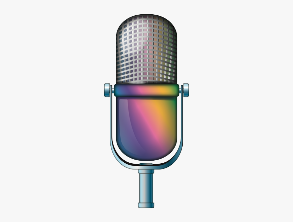                                                                    Kindest regards from your English teacher 